Структурное подразделение, реализующее основную общеобразовательную программу дошкольного образования – детский сад «Чайка» ГБОУ СОШ с. Утевка.Методическая разработка экологической направленности по формированию основ экологической этики у детей старшего дошкольного возраста.                                            Выполнили воспитатели:                                                              Литвинова Н.В.                                                           Глебова Н.В.с.Утевка,2017.Методическая разработка по экологиидля детей старшего дошкольного возраста«Экологический поход».Пояснительная записка.«Любовь к природе – это эстетическое чувство,формирующее взгляды, вкусы,утрата этих вкусов равносильна утрате счастьяи может вредно отразитсяна умственных способностях,а еще вероятнее на нравственных качествах»- писал Ч. Дарвин Конспект познавательного занятия, направленный на формирование представлений детей о Красной книге, её смысле и привлечение внимания к сохранению растительного и животного мира.Приняв законы «Об охране окружающей природной среды» и «Об образовании» в Российской Федерации были созданы предпосылки правовой базы для формирования системы экологического образования населения.Постановление Правительства и «Указ Президента Российской Федерации по охране окружающей среды и обеспечению устойчивого развития» возводят экологическое образование в разряд первостепенных государственных проблем. Указанные документы подразумевают создания в регионах страны системы непрерывного экологического образования, начальным звеном которого является дошкольное воспитание. Актуальность экологического образования заключается в том, что с каждым годом мы замечаем, как черствеют наши сердца по отношению к природе, которая нас окружает. К сожалению, происходящие в стране катаклизмы расслабили воспитательную функцию большинства семей. Все усилия семьи устремлены на выживание, на поиски заработной платы. Порой эти усилия губительны для природы. Именно поэтому развитие гуманного отношения к природе – основная задача экологического воспитания, которая реализуется путем развития в детях сострадания, сопереживания и сочувствия ко всем живым существам на планете. Человек – часть природы, но нередко именно он оказывает губительное влияние на окружающий мир. Формирование убеждения, что именно ты «защитник и друг» мира природы является основой в воспитании экологической культуры дошкольников.Природа нашей области разнообразна и красива. Есть красивые реки и озёра, леса и парки, заповедные места. Если дети будут знать о редких видах растений и животных родного края, то возможно удастся предотвратить исчезновение некоторых видов растений и животных, сохранить красоту окружающего мира.Цель экологического образования дошкольников: организация постоянного процесса развития личности, направленного на формирование основ экологической этики у детей, способствующих миропониманию, а также ценностной ориентации нравственно - этических норм, содействующих обеспечению ответственного отношения к окружающей человека среде и его здоровью.Задачи:1) систематизировать, расширять и углублять представления детей о природе («Познавательное развитие»);2) познакомить детей с Красной книгой и отдельными местными растениями и животными, которые находятся под охраной («Познавательное развитие»);3) развивать умение детей анализировать изменения, происходящие в окружающей среде и находить пути решения для сохранения природы («Познавательное развитие»);4) воспитывать умение сотрудничать в ходе коммуникативной и продуктивной деятельности («Коммуникативное развитие»);5) прививать бережное отношение к природе родного края через творческую деятельность (изготовление коллажа «Красная книга нашего района») («Художественно-эстетическое развитие»);Материал.-Видеопроектор.-Ноутбук.-Доска, магниты.-Иллюстрации для карты-схемы (см.Приложение 1).-«Красная книга России», «Красная книга Самарской области».-Набор для творчества (ножницы, фломастеры, цветные карандаши, клей, вырезки из журналов и картинки редких животных, растений, птиц нашего края, альбомные листы).-Запись сигнала «SOS», музыка из передачи «В мире животных»Предварительная работа.- Беседы о разнообразности животного и растительного мира, их значении в жизни человека.-Рассматривание иллюстраций, чтение художественной литературы о природе:Е. Благинина «Одуванчик»; И. Токмакова «Деревья»; К. Ушинский «Спор деревьев»; А. Плещеев «Ель»; А. Пушкин «Осень»; Е. Трутнева «Грибы»; В. Бианки «Лесные домишки»; Д. М. Мамин-Сибиряк «Серая шейка»; А. К. Толстой «Белка и волк» и др.-Экскурсия в библиотеку.-Просмотр мультфильмов о природе-Дидактические игры «Собери животное», «Кто, где живёт», «Цепи питания», «Найди хвост» и др.Ход непосредственно образовательной деятельности.1. Подготовительная часть (организационный и мотивационный момент)Воспитатель собирает детей в круг.Воспитатель: Ребята, сегодня в детский сад передали сигнал SOS. Предлагаю послушать. (Звучит запись сигнала SOS)- Кто-нибудь знает, что означает этот сигнал?Дети высказывают свои предположения.Воспитатель: SOS-это международный сигнал бедствия. Его передают корабли, когда терпят крушение и все кому нужна помощь.Слайд 2Все, кто его услышит, в любой стране, знают: где-то погибают люди и они просят о помощи, о спасении.- Как вы думаете, кто сегодня нас зовёт на помощь?Дети высказывают свои предположения.Воспитатель: Давайте послушаем стихотворение, и мы поймём, кто же нас просит о помощи.Воспитатель читает стихотворение.«Недалёкое будущее» А. Игнатова.Человек идёт, скучаетВ одиночестве в лесуПо дороге не встречаетНи оленя, ни лису….Не летит пчела на клевер,Уток нету в камышах…Вместо птиц - китайский плеерЗаливается в ушах.Не цветёт в траве фиалкаРыбы нет в глубинах рек.Слева - свалка, справа-свалкаПосредине - человек.Что стоишь-глядишь уныло?Раньше думать надо было!Воспитатель: Так кто же просит нас о помощи?Дети высказывают свои предположения.Слайд 3-Нас зовёт на помощь сама природа!Воспитатель: Люди излишне используют природу.Слайд 4Рубят лес, потому что нужна древесина; предприятия и автомобили загрязняют воздух дымом и выхлопными газами; заводы и фабрики употребляют много чистой воды и сливают в реки отходы производства, от этого страдают животные, растения и конечно люди.- Поэтому, я предлагаю вам совершить поход по экологической тропе.Слайд 5.Во время похода мы будем обсуждать правила, которые помогают сохранять животных и растения. Согласны?Воспитатель: Отправляемся в путь. А что же нам поможет в пути определять правильность нашего маршрута?Дети высказывают свои предположения.Воспитатель: Правильно, нам нужна карта или схема. Вот она (на доске с помощью магнитов и картинок выложена схема, где цифрами обозначен маршрут следования, а под цифрой находятся условные обозначения каждого задания)Дети садятся на стульчики.2. Основная часть.Воспитатель: Итак, первый пункт нашего похода. «Умники и умницы».-Почему нельзя вырубать лес?- Какую пользу приносит лес людям?-Что мы можем сделать, чтобы сохранить деревья?-Почему нельзя рвать редкие цветы?-Что может произойти, если исчезнут хищные животные?-Как надо относиться к лесным обитателям?- Почему нельзя разжигать костры в лесу?-Ребята, почему нужно убирать мусор?-Куда его надо убирать?Воспитатель: Молодцы! Второй пункт нашего пути обозначен «книгой». Но книга не простая, а «Красная книга».-Ребята, может кто-нибудь знает, что такое «Красная книга»?Слайд 6.Дети высказывают свои предположения.Воспитатель: Красная книга - это список редких и находящихся под угрозой исчезновения животных, растений и грибов. Красные книги бывают разного уровня международные, национальные и региональные. Сегодня у нас есть национальная книга - «Красная книга России» и региональная - «Красная книга Самарской области».-Ребята, как вы думаете, почему первые страницы этой книги красного цвета?Дети высказывают свои предположения.Воспитатель: Красный цвет - как бы говорит нам: «Внимание! Этих животных или растений очень мало! Берегите их!»Ребята, есть такие животные, которых на земле осталось очень мало, их так и называют – редкие животные. Они редко встречаются, потому что многие из них умерли из-за перемены климата, другие погибли из-за загрязнения окружающей сред, многих уничтожили люди. Человек порой бывает очень жесток по отношению к животным. Люди часто не жалеют их, уничтожают для своих целей: из шкур тигров и гепардов шьют шубы, из кожи крокодилов делают обувь и сумки, слонов убивают для того, чтобы из их бивней сделать дорогие украшения. Постепенно животных остаётся всё меньше и меньше.Поэтому люди уже давно приняли решение, что нужны специальные территории, природные зоны, где учёные отслеживают жизнь охраняемых животных и растений. Эти зоны называются - заповедниками. Слайд 7.В нашей области есть такие заповедники.Слайд 8, 9.Воспитатель: Посмотрите на слайды, здесь фотографии заповедных мест Нефтегорского района, которые признаны памятниками природы и охраняются государством.-Ребята, как вы думаете, какое значение имеют животные в окружающем мире?Дети высказывают свои предположения.Воспитатель: Да, животные, растения и птицы играют большую роль в природе и жизни человека и поэтому их надо беречь. В нашем Нефтегорском районе тоже есть животные, птицы, рыбы, растения, занесённые в Красную книгу. Посмотрите на экран.Слайд 9-12.Воспитатель озвучивает информацию, представленную на слайдах.Воспитатель: Отправляемся дальше по нашей карте. И здесь нас ждёт красивое дерево – берёзка.Слайд 13Физкультминутка « У реки росла берёзка».Белая берёзонька на ветру качается,(Дети качают руками, поднятыми над головой)Вправо наклоняется,(Наклоняются в правую сторону)Влево наклоняется,(Наклоняются в левую сторону)И полощет длинные веточки в реке,(Наклоняются вперёд и качают руками в правую и левую стороны)Чтобы были чистые косы по весне.(Выпрямляются, проводят руками по волосам и плечам, опускают руки вниз)Воспитатель: Наш поход продолжается, и мы подошли к завершающему пункту. На этом значке изображены наборы для творчества.-Ребята я предлагаю вам создать у себя в группе «Красную книгу нашего края». Я буду ответственной за обложку книги, а вы создадите её страницы. Эта книга будет находиться в детском саду, и мы сможем представить её детям других групп. А ещё, мы будем стараться, чтобы в нашей книге не пополнялись страницы с исчезающими животными, растениями, птицами, насекомыми, чтобы они не исчезли из нашей природы.-Вы согласны? Тогда начнём.Дети выполняют творческую работу. Звучит фонограмма музыки из передачи «В мире животных».На столах лежат картинки, иллюстрации из журналов с изображением животных, растений, птиц занесённых в Красную книгу Самарской области и относящихся к нашему району; карандаши, фломастеры, клей, ножницы. Дети выполняют коллаж.3. Заключительная часть (рефлексия).Слайд 14Воспитатель: Вот и закончился наш поход.-Что интересного и нового вы узнали ребят?-Как вы считаете, что самое важное, из того о чём мы сегодня говорили?-Для чего создана Красная книга?Дети отвечают на вопросы.Молодцы ребята!Используемые источники:1. Аксенова, З.Ф. Войди в природу другом. Экологическое воспитание дошкольников. – Москва: ТЦ Сфера, 2011. – 128 с.2. Аллаярова, Р.Ф. Ознакомление с природой родного края через экологическую тропу//Дошкольная педагогика.–2006.– № 6.–С.27–28.– План работы на экологической тропе в старшей группе.3.http://ped-kopilka.ru 4. http://www.maam.ru/detskijsad/zachem-nuzhna-krasnaja-kniga.html5. https://ru.wikipedia.org/wiki/Красная_книга6. http://gigabaza.ru/doc/34503.htmlПриложение 1.1.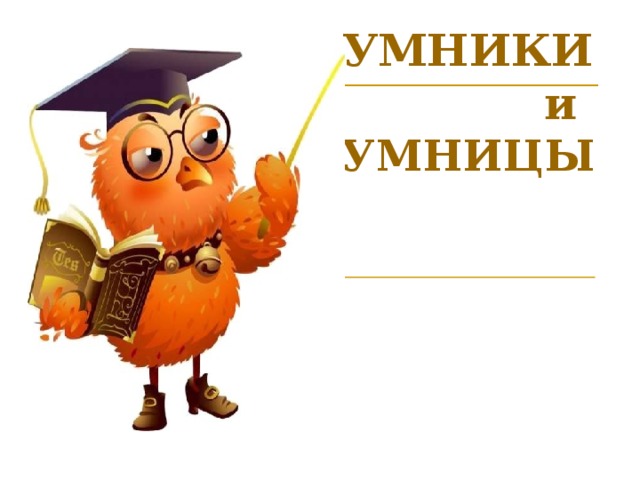 2.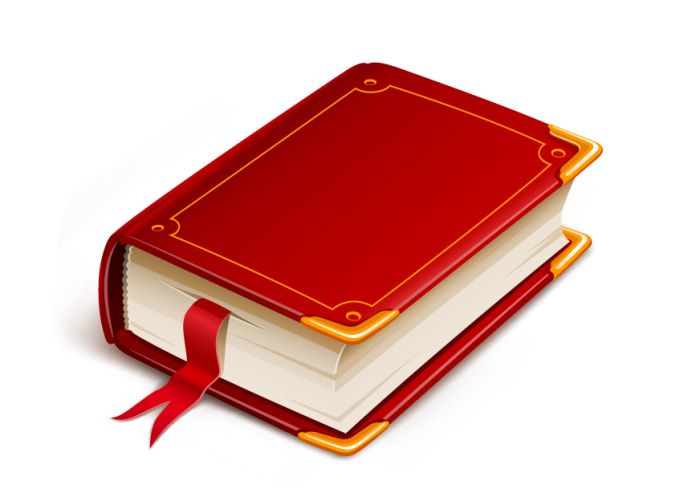 3.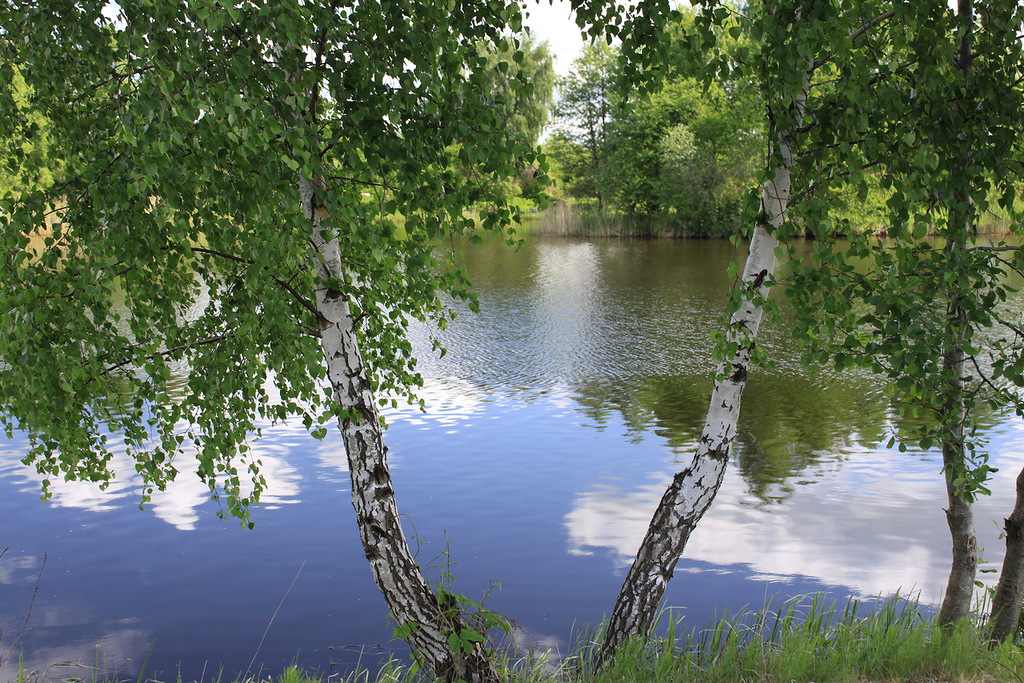 4.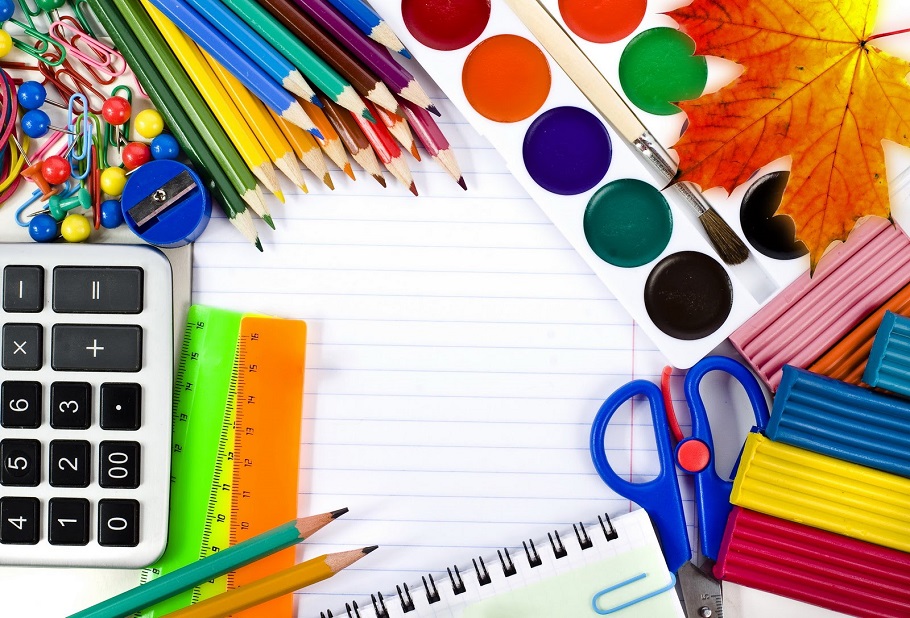 